                                              Муниципальное общеобразовательное учреждение средняя общеобразовательная школас.Стегаловка  Долгоруковского района Липецкой области=Согласовано=															      =Утверждаю=Председатель Управляющего Совета												         Директор МОУ СОШ                                                                                                                                                                                     с. Стегаловка__________/                      /										              ___________/ Востриков И.Е./«___»__________20     г.												«___»______________20     г.						                   РАБОЧАЯ ПРОГРАММА  По    английскому языкуУчитель    Терехова Лариса НиколаевнаГод составления 2011-2012 учебный годКласс       2Общее количество часов по плану   68      Количество часов в неделю       2Рабочая программа составлена в соответствии с учебным планом и  на основе программы образовательных учреждений УМК «Enjoy English» под редакцией М.З.Биболетовой«___»_______________ 20         г.					_______________________									                      (подпись учителя)Рассмотрено на заседании  ШМО __________________________________________________________________________________________________________«___»_____________20     г.					Протокол № _____________________Руководитель ШМО ______			__________________________			                 (Фамилия, имя, отчество)					              (подписьСодержание1. Пояснительная записка – 3-72. Учебно-тематический план - 83. Учебно-методическое обеспечение - 84. Календарно-тематическое планирование – 9-335. Требования к уровню подготовки учащихся – 33-346. Информационные ресурсы - 34Пояснительная запискаСтатус рабочей программы.  Рабочая программа по английскому языку составлена на основе федерального компонента государственного стандарта,  примерной программы основного общего образования по английскому языку(Просвещение, 2011, Стандарты второго поколения) с учетом авторской программы по английскому языку к УМК  «Enjoy English» «Программа курса английского языка для 2-11 классов общеобразовательных учреждений » (Обнинск: Титул,2010).Характеристика первой ступени школьного образования.Начальная школа – самоценный, принципиально новый этап в жизни ребенка: он начинает систематическое обучение в образовательном учреждении, расширяется сфера его взаимодействия с окружающим миром, изменяется социальный статус и увеличивается потребность в самовыражении. Начальное образование имеет свои особенности, резко отличающие его от всех последующих этапов систематического школьного образования. В этот период идет формирование основ учебной деятельности, познавательных интересов и познавательной мотивации; при благоприятных условиях обучения происходит становление самосознания и самооценки ребенка. 
Образование в начальной школе является базой, фундаментом всего последующего обучения. В первую очередь, это касается сформированности общих учебных умений, навыков и способов деятельности, на которых лежит существенная доля ответственности за успешность обучения в основной школе. Уровень их развития определяет характер познавательной деятельности школьника, его возможности целесообразно и целенаправленно ее организовывать, владеть речевой деятельностью и способами работы с информацией и т.п.Опираясь на природную детскую любознательность, потребность самостоятельного познания окружающего мира, познавательную активность и инициативность, в начальной школе создается образовательная среда, стимулирующая активные формы познания: наблюдение, опыты, обсуждение разных мнений, предположений, учебный диалог и пр. Младшему школьнику должны быть предоставлены условия для развития способности оценивать свои мысли и действия как бы «со стороны», соотносить результат деятельности с поставленной целью, определять свое знание и незнание и др. Эта способность к рефлексии – важнейшее качество, определяющее социальную роль ребенка как ученика, школьника.Общая характеристика учебного предмета. Иностранный язык (в том числе английский) входит в общеобразовательную область «Филология». Язык является важнейшим средством общения, без которого невозможно существование и развитие человеческого общества. Происходящие сегодня изменения в общественных отношениях, средствах коммуникации (использование новых информационных технологий) требуют повышения коммуникативной компетенции школьников, совершенствования их филологической подготовки. Все это повышает статус предмета «иностранный язык» как общеобразовательной учебной дисциплины. Основное назначение иностранного языка состоит в формировании коммуникативной компетенции, т.е. способности и готовности осуществлять иноязычное межличностное и межкультурное общение с носителями языка. Иностранный язык как учебный предмет характеризуется межпредметностью (содержанием речи на иностранном языке могут быть сведения из разных областей знания, например, литературы, искусства, истории, географии, математики и др.); многоуровневостью (с одной стороны необходимо овладение различными языковыми средствами, соотносящимися с аспектами языка: лексическим, грамматическим, фонетическим, с другой - умениями в четырех видах речевой деятельности); полифункциональностью (может выступать как цель обучения и как средство приобретения сведений в самых различных областях знания).       Являясь существенным элементом культуры народа – носителя данного языка и средством передачи ее другим, иностранный язык способствует формированию у школьников целостной картины мира. Владение иностранным языком повышает уровень гуманитарного образования школьников, способствует формированию личности и ее социальной адаптации к условиям постоянно меняющегося поликультурного, полиязычного мира. Иностранный язык расширяет лингвистический кругозор учащихся, способствует формированию культуры общения, содействует общему речевому развитию учащихся. В этом проявляется взаимодействие всех языковых учебных предметов, способствующих формированию основ филологического образования школьников. Рабочая программа нацелена на реализацию личностно-ориентированного, коммуникативно-когнитивного, социокультурного деятельностного подхода к обучению английскому языку. В качестве интегративной цели обучения рассматривается формирование иноязычной коммуникативной компетенции, то есть способности и реальной готовности школьников осуществлять иноязычное общения и добиваться взаимопонимания с носителями иностранного языка, а также развитие и воспитание школьников средствами учебного предмета. Личностно-ориентированный подход, ставящий в центр учебно-воспитательного процесса личность ученика, учет его способностей, возможностей и склонностей, предполагает особый акцент на социокультурной составляющей иноязычной коммуникативной компетенции. Это должно обеспечить культуроведческую направленность обучения, приобщение школьников к культуре страны/стран изучаемого языка, лучшее осознание культуры своей собственной страны, умение ее представить средствами иностранного языка, включение школьников в диалог культур.Цели.   Рабочая программа имеет направление  на достижение следующих целей:•  формирование умений общаться на иностранном языке с учетом речевых возможностей и потребностей младших школьников: описывать животное, предмет, указывая название, количество, размер, цвет, принадлежность; кратко высказываться о себе, своем друге, своем домашнем животном;•  развитие личности ребенка, его речевых способностей, внимания, мышления, памяти и воображения; мотивации к дальнейшему овладению иностранным языком;•  обеспечение коммуникативно-психологической адаптации младших школьников к новому языковому миру для преодоления в дальнейшем психологических барьеров в использовании иностранного языка как средства общения;•  освоение элементарных лингвистических представлений, доступных младшим школьникам и необходимых для овладения устной и письменной речью на иностранном языке;•  приобщение детей к новому социальному опыту с использованием иностранного языка: знакомство с миром зарубежных сверстников, с зарубежным детским фольклором; воспитание дружелюбного отношения к представителям других стран;•  формирование речевых, интеллектуальных и познавательных способностей младших школьников,   а также их общеучебных умений. В ней также заложены возможности предусмотренного стандартом формирования у обучающихся общеучебных  умений и навыков, универсальных способов деятельности и ключевых компенсаций: -умение соотнести графический образ слова с его звуковым образом, -опираться на языковую догадку в процессе чтения; -наблюдение, сравнение и элементарный анализ языковых явлений (звуков, букв, буквосочетаний, слов, словосочетаний и предложений). - умение действовать по образцу и по аналогии при составлении собственных высказываний в пределах обозначенной тематики; -умение списывать слова, предложения, текст на иностранном языке, а также выписывать из него и (или) вставлять в него или изменять в нем слова в соответствии с решаемой учебной задачей, например, с целью формирования орфографических, лексических или грамматических навыков; -умение пользоваться двуязычным словарем учебника, в том числе транскрипцией. Задачи курса: - развитие и воспитание коммуникативной культуры школьников, расширение и обогащение их коммуникативного и жизненного опыта в новом контексте общения, расширение кругозора учащихся; -  научить ценить своих друзей, участвовать в совместной деятельности, правильно организовывать свой досуг, следовать правилам здорового образа жизни,  вежливо вести себя за столом; - познакомить с миром их зарубежных сверстников и научить с уважением относиться к представителям других стран; - осознавать важность изучения английского языка как средства общения между жителями разных стран.                                                                                                        Принципы. Данная рабочая программа строится на основе следующих дидактических принципов:
– природосообразности – учета типологических психологических особенностей детей 6-10 лет. Исходя из этого, принят концентрический принцип расположения учебного материала, предполагающий выделение протяженных во времени содержательных линий;
– преемственности и перспективности, подчеркивающих пропедевтическое значение начального образования для формирования готовности к дальнейшему обучению и реализующих межпредметные и внутрипредметные связи в содержании образования;
– интеграции теоретических сведений с деятельностью по их практическому применению, что определяет практическую направленность   программы , расходование значительной части времени на формирование различных деятельностных компетенций; 
– коммуникативности, предполагающий развитие у младших школьников представлений о языке, науки конкретного предмета, усвоение учащимися элементарных терминов и понятий, осознанное оперирование ими;
– интеграции обучения, развития и воспитания, определяющий необходимость использования средств конкретного учебного предмета для социализации школьника, развития его социальной культуры, а также соответствующих практических умений.
Функции.  Данная рабочая программа выполняет три основные функции.
Информационно-методическая функция позволяет участникам образовательного процесса получить представление о целях, содержании, общей стратегии обучения, воспитания и развития учащихся начальной школы средствами конкретного учебного предмета, о вкладе каждого учебного предмета в решение общих целей начального образования. 
Организационно-планирующая функция позволяет рассмотреть возможное направление развертыванья и конкретизации содержания образовательного стандарта начального общего образования по конкретному учебному предмету с учетом его специфики и логики учебного процесса. Реализация организационно-планирующей функции предусматривает выделение этапов обучения, определение количественных и качественных характеристик содержания обучения на каждом этапе. Контролирующая функция заключается в том, что программа, задавая требования к содержанию речи, коммуникативным умениям, к отбору языкового материала и к уровню обученности школьников на каждом этапе обучения, может служить основой для сравнения полученных в ходе контроля результатов.Предметные результаты освоения основной образовательной программы начального общего образования должны отражать:1. приобретение начальных навыков общения в устной и письменной форме с носителями иностранного языка на основе своих речевых возможностей и потребностей; освоение правил речевого и неречевого поведения;2. освоение начальных лингвистических представлений, необходимых для овладения на элементарном уровне устной и письменной речью на иностранном языке, расширение лингвистического кругозора;3. сформированность дружелюбного отношения и толерантности к носителям другого языка на основе знакомства с жизнью своих сверстников в других странах, с детским фольклором и доступными образцами детской художественной литературы.Рабочая программа ориентирована на использование учебно-методического комплекта Английский с удовольствием «Enjoy English» для 2 класса общеобразоват. учрежд.- Обнинск: Титул, 2008 год.
Учебно-тематический планУчебно-методическое обеспечение1. Биболетова М. 3. Английский язык.  Английский с удовольствием (Enjoy English): Учебник – англ.яз. для 2 кл. общеобразоват. учрежд.- Обнинск: Титул, 2007 год.2. Биболетова М. 3. Английский язык: книга для учителя  к учебнику Английский с удовольствием/ Enjoy English для 2 кл. общеобразоват. учрежд.- Обнинск: Титул, 2008 год. 3.  Биболетова М. 3   Английский язык: рабочая тетрадь к учебнику Английский с удовольствием/ Enjoy English для 2 кл. общеобразоват. учрежд.- Обнинск: Титул, 2008 год. 4.  Биболетова М. 3. Английский язык: аудиокассеты / М. 3, Биболетова. - Обнинск: Титул, 2006.5. Сборник аутентичных песен «Game songs» с аудиокассетой- Обнинск: Титул, 2008г.6. Биболетова М. 3. «Программа курса английского языка для 2-11 классов общеобразовательных учреждений » (Обнинск: Титул,2010) 7. Обучающая компьютерная программа (к учебнику “Enjoy English” 2 кл.)8. Интерактивные плакаты.Тематическое планирование уроков английского языка во 2 классеУМК: “Enjoy English” (2 класс), авторы: Биболетова М.З., Денисенко О.А., Трубанёва Н.Н.Требования к уровню подготовки учеников, успешно освоивших рабочую программу. В результате обучения иностранному языку  на конец 2 класса начальной школы ученик должен: знать/понимать:*  алфавит, буквы, основные, словосочетания, звуки английского языка;*  основные правила чтения и орфографии английского языка;*  наизусть рифмованные произведения детского фольклора, доступные по форме и содержанию.уметь:в области аудирования:*  понимать на слух речь учителя, основное содержание облегчённых, доступных по объёму текстов, с опорой на зрительную наглядность;в области говорения: *  участвовать в элементарном этикетном диалоге( знакомство, поздравление, благодарность, приветствие);*  расспрашивать собеседника, задавая простые вопросы и отвечать на них;*  кратко рассказывать о себе, своей семье, друге;*  составлять небольшие описания предмета, картинки по образцу;в области чтения:*  читать вслух, соблюдая правила произношения и соответствующую интонацию, доступные по объёму тексты, построенные на изученном материале;*  читать про себя, понимать основное содержание доступных по объёму текстов,  построенных  на изученном материале, пользуясь в случае необходимости двуязычным словарём;в области письма и письменной речи:*  списывать текст, вставляя в него пропущенные буквы и слова с опорой на зрительную наглядность;Контрольно-измерительные материалы. В УМК «Enjoy English» (2 класс) учебный материал структурирован по учебным четвертям. В конце каждой четверти предусмотрено выполнение учащимися проверочных заданий из раздела «Progress check», которые позволяют оценить коммуникативные умения младших школьников в аудировании, чтении, письме и устной речи, убедиться в том, что основной языковой и речевой материал ими усвоен. Контроль, прежде всего, направлен на выявление достижений школьников. Все задания построены на изученном материале, а предлагаемый формат проверочных работ и процедура их выполнения знакомы и понятны учащимся. Проверка коммуникативных умений в аудировании и чтении осуществляется с помощью заданий на выбор ответа. Для проверки лексических и грамматических навыков используются как задания с выбором ответа, так и задания на восстановление пропущенных слов в связном тексте. Чтобы оценить умения учащихся в устной речи, им предлагается высказаться в связи с данной ситуацией общения, которая знакома детям. Проверочные задания даны в учебнике и продублированы в рабочей тетради для того, чтобы учащиеся могли выполнить задания письменно.Информационные ресурсы:Федеральный компонент  государственного образовательного стандарта Примерные программы по английскому языку Учебно-методический комплект “Enjoy English” для 2 класса под редакцией М.З.Биболетовой«Иностранные языки в школе»«Speak Оut» - журнал для изучающих английский язык.http://www.1september.ru/http://www.englishteachers.ru/ http://www.homeenglish.ru/№п/пТема разделаКоличествочасовКоличествочасовКоличествочасовтеоретическиепрактическиепроектная деятельность1Hello, English!18--2Welcome to our theatre!11113Let' s read and speak English!19114Meet my friends!1411Итого6233№п/пКоммуникативные задачиГрамматический материалЛексический материалАудированиеГоворениеПисьмоФонетикаДомашнеезаданиеДатаДата№п/пКоммуникативные задачиГрамматический материалЛексический материалАудированиеГоворениеПисьмоФонетикаДомашнеезаданиепланфактUnit 1Hello, English!Unit 1Hello, English!Unit 1Hello, English!Unit 1Hello, English!Unit 1Hello, English!Unit 1Hello, English!Unit 1Hello, English!Unit 1Hello, English!Unit 1Hello, English!Unit 1Hello, English!Unit 1Hello, English!1/11. Научить детей приветствовать друг друга, знакомиться и прощаться на английском языке с использованием следующих фраз: Hello! What is your name? My name is…. Goodbye.2. Познакомить учащихся с английским алфавитом.3. Учить понимать выражения классного обихода в речи учителя.4. Познакомить второклассников с УМК «Enjoy English-2» (учебником и рабочей тетрадью): с героями, которые будут помогать учащимся изучать английский язык, структурой и условными обозначениями учебника- Глагол-связка to be (am, is, are) в Present Simple.- Предложения с составным именным сказуемым.- Простые предложения.- Вопросительные предложения.Hello! I’m …What is your name? My name is …And what is your name?Ex.1 p. 5Ex.2 p.5Ex.4 p.6Ex.5 p.6Ex. 3 p. 5[w], [L], [t], [z], [ei], [m], [n], [jL]p.32/21. Развивать умения и навыки устной речи:-  учить вести диалог-расспрос с использованием вопроса: Who are you? и ответа на него: I am .... -  учить понимать на слух текст, построенный на знакомом языковом материале.2. Познакомить учащихся с английскими именами девочек и мальчиков.3. Познакомить с буквой А а.- Глагол-связка to be (am, is, are) в Present Simple;- Определенный артикль theyou, who, a dog, a cat, a fox, an elephant, a tiger, a crocodile; Who are you? I am the dog. yes, noEx.1 p. 7Ex.3 p. 7Ex.2 p. 7Ex.3 p. 7Ex.4 p. 7Ex.5 p. 8буква А а[ei], [x][P], [x], [ai], [h], [d], [t]p.43/31. Развивать умения и навыки устной речи:-  вести диалог-расспрос, используя вопрос: How old are you? и ответ: / am 3; -  рассказывать о себе, используя предложения с глаголом-связкой (I am the dog. My name is Jack. / I am Jack.);-  полностью понимать на слух текст, построенный на знакомом языковом материале, с опорой на картинку.2. Познакомить с буквой В b.Числительные 1-5- Предложения с составным именным сказуемым.one, two, three, four, five; number one...How old are you? I  am … Ex. 3 p. 9Ex. 1 p. 8Ex. 2 p. 8Ex. 4 p. 9Ex. 5p. 9Ex. 6 p. 9буква B b[b][x], [ai], [e]. [s], [n], [w], [t], [b]p.44/41. Развивать умения и навыки устной речи:-  вести диалог-расспрос, используя вопросы: What is your name? Who are you? How old are you?-  рассказывать о себе, используя предложения с глаголом-связкой (I am the dog. My name is Jack. / I am Jack. I am 8.;-  полностью понимать на слух текст, построенный на знакомом языковом материале, с опорой на картинку.2. Познакомить с буквой С с.- Числительные 6-10- Предложения с составным именным сказуемым.- Предложения с однородными членами.and, six, seven, eight, nine, tenEx. 5 p. 11Ex. 1 p. 10Ex. 2 p. 10Ex. 3 p. 10Ex. 6 p. 11Ex. 7 p. 11  буква C c[s], [k][d], [n], [i], [k], [s], [T]p.55/51. Развивать умения и навыки устной речи:-  учить рассказывать о себе, опираясь на модели;-  учить полностью понимать на слух короткий текст, построенный на знакомом языковом материале, с опорой на картинку;-  учить выражать просьбу: Please, run!2. Познакомить с буквой D d.- Модальный глагол can- Предложения с составным глагольным сказуемым (модальным глаголом can)a parrot, jump, run, fly, skip, sit, swim, he, she, canEx. 1 p. 12Ex. 1 p. 12Ex. 2 p. 12Ex. 3 p. 13Ex. 4 p. 13Ex. 5 p. 13  буква D d[d] wb Ex.1 p.5[d], [n], [i], [k], [s], [T], [S], [I:]p.56/61. Развивать умения и навыки устной речи:-  учить рассказывать о себе, используя речевой образец: I сап ....-  учить запрашивать информацию, используя вопрос: Can you...? и отвечать на него: Yes, I can. / No, I can't.-  учить выражать просьбу: Please, run!-  полностью понимать на слух короткий текст, построенный на знакомом языковом материале, с опорой на картинку.2. Познакомить с буквой Е е.- Вопросительные предложения с модальным глаголом can. - Повелительные предложения.Can you ...?Yes, I can.  No, I can't.Please, run!Ex. 1 p. 14Ex. 4 p. 14Ex. 1 p. 14Ex. 2 p. 14Ex. 3 p. 14Ex. 4 p. 14Ex. 5 p. 15Ex. 6 p. 15  буква E e [e], [i:] wb Ex.1 p. 6wb Ex.2 p. 6[d], [t], [niN], [N],p.67/71. Развивать умения и навыки устной речи:-  учить рассказывать о себе, используя речевой образец: I сап ....-  учить запрашивать информацию, используя вопрос: Can you ...? и отвечать на него: Yes, I can. / No, I cannot.-  учить отдавать распоряжения: Please, run!-  учить полностью понимать на слух короткий текст.2. Познакомить с буквой F f.- Утвердительные и вопросительные предложения с модальным глаголом.- Повелительные предложения.a lion, a monkey, sing, danceEx. 1 p. 15Ex. 2 p. 16Ex. 1 p. 15Ex. 3 p. 16Ex. 4 p. 16Ex. 6 p. 16 буква F f [f] wb Ex.1 p. 7wb Ex.3 p. 7[h], [z], [n], [ei], [m], [x], [w], [i:], [N]p.78/81. Развивать умения и навыки устной речи:-  учить рассказывать о себе, используя речевой образец: I сап .... /I can't....-  учить запрашивать информацию, используя вопрос: Can you...? и отвечать на него: Yes, I can. / No, I can't.-  учить понимать на слух полностью небольшой текст-диалог, построенный на знакомом языковом материале.2. Познакомить с буквой G g.- Отрицательные предложения с модальным глаголом can. a cockerelEx. 1 p. 16Ex. 4 p. 18Ex. 1 p. 16Ex. 2 p. 17Ex. 2 p. 17Ex. 5 p. 18Ex. 6 p. 18 буква G g [g] , [G]wb Ex.1 p. 7wb Ex.4 p. 8[z], [D], [v], [r], [P]p. 7-89/91. Развивать умения и навыки устной речи:-  учить рассказывать о себе, используя речевой образец: I сап .... /I can't....;-  учить запрашивать информацию, используя вопросы: What is your name? How old are you? Can you ...? и отвечать на них;-  учить полностью понимать на слух небольшой текст-диалог, построенный на знакомом языковом материале.2. Познакомить с буквой H h.his, herEx. 1 p. 19Ex. 1 p. 19Ex. 2 p. 19Ex. 3 p. 19Ex. 4 p. 19Ex. 5 p. 20 буква H h [h] wb Ex.1 p. 8    wb Ex.4 p. 8[f], [t], [d], [n], [z], [w], [h], [ai], [l]poem;Why do you cry, Willy?song:What is your name?p.810/101. Развивать умения и навыки устной речи:-  учить запрашивать информацию, используя вопросы: What is your name? How old are you? Can you ...? и отвечать на них;-  учить рассказывать об однокласснике, используя речевой образец: Не (She) can.... Не (She) cannot (can't... .)-  понимать на слух содержание текста, построенного на знакомом языковом материале.2. Познакомить с буквой  I i.count, read, write, drawEx. 2 p. 21Ex. 1 p. 20Ex. 3 p. 21Ex. 4 p. 21Ex. 5 p. 21Ex. 6 p. 21буква I i [ai], [i] wb Ex.1 p. 9[r], [d], [L],p.911/111. Развивать умения и навыки устной речи:-  учить рассказывать о себе, используя речевой образец: I сап ...;-  учить запрашивать информацию, используя вопросы: What is your name? How old are you? Can you ...? и отвечать на них;-  учить отдавать распоряжения, выражать просьбы Please, write!,-  учить выражать одобрение тому, что сделали другие, используя выражения Fine! Well done! OK!;-  понимать на слух содержание короткого текста, построенного на знакомом языковом материале.2. Познакомить с буквой Jj.-артикль thefish; Fine!Well done! OK!Ex. 3 p. 22Ex. 1 p. 22Ex. 2 p. 22Ex. 4 p. 22Ex. 5p. 22буква J j [G] wb Ex.1 p. 9[G], [D], [T]p. 9-1012/121. Развивать умения и навыки устной речи: -  учить рассказывать о ком-то, используя речевой образец: Не (She) сап.... I, Не, (She)/ can't....;-  учить отдавать распоряжения, выражать просьбы Please, write!;-  учить выражать одобрение тому, что сделали другие, используя выражения Fine! Well done! OK!;-  учить понимать на слух небольшой текст (рассказ) с опорой на иллюстрацию.2. Познакомить с буквой Kk.-Личные местоимение-Модальные глаголыwalkEx. 1 p. 23Ex. 2 p. 24Ex. 1 p. 23Ex. 3 p. 24wb Ex. 4 p. 11wb Ex. 1 p. 10буква K k [k[a:], [L], [J], [S], [A], [r]p. 10-1113/131. Развивать умения и навыки устной речи:-  учить рассказывать о том, что имеешь, используя речевой образец: / have got....;-  учить отдавать распоряжения, выражать совет: Take a pen, please!;-  учить понимать на слух небольшой текст (рассказ) с опорой на иллюстрацию.2. Познакомить с буквой  L l.-/ have got....;-Повелительные предложения-Модальные глаголыa pen, a pencil, a pencil box, a bag, a textbook, a workbook, a rubber; have gotEx. 1 p. 24Ex. 2 p. 25Ex. 3 p. 24Ex. 4 p. 24Ex. 5 p. 24wb Ex. 1 p. 11буква L l [l] Ex. 1 p. 24p.1114/141. Развивать умения и навыки устной речи:-  учить рассказывать о том, что имеешь, используя речевой образец: I have got....;-  учить рассказывать, что умеют делать окружающие;-  учить понимать на слух небольшой текст (рассказ) с опорой на иллюстрацию.2. Познакомить с буквой M m.-/ have got....;-Повелительные предложения-Модальные глаголыEx. 1 p. 26Ex. 2 p. 26Ex. 1 p. 26Ex. 3 p. 26wb Ex. 1 p. 12буква M m [m] [a:], [L], [J], [S], [A], [r]p.1215/151. Развивать умения и навыки устной речи:-  учить рассказывать о том, что имеешь, используя речевой образец: / have got....;-  учить описывать предметы, называя их цвет;-  учить понимать на слух небольшой диалогический текст с опорой на иллюстрацию.2. Познакомить с буквой N n.-/ have got....;red, blue,green, yellow, orange, blackEx. 1 p. 27Ex. 4 p. 28Ex. 1 p. 27Ex. 2 p. 28Ex. 3 p. 28Ex. 5 p. 28wb Ex. 1 p. 12wb Ex. 4 p. 13буква N n [n] [h], [b], [p], [u:], [P], [qV]p. 12-1316/161. Развивать умения и навыки устной речи:-  учить описывать животных, называя их цвет;-  учить вести диалог-расспрос, используя вопросы: 2. Познакомить с буквой О о.What is your name? How old are you? Can you dance (sing, skip)?Ex. 1 p. 29Ex. 1 p. 29Ex. 2 p. 29Ex. 3 p. 29Ex. 4 p. 29wb Ex. 1 p. 13буква O o [O], [qV][h], [b], [p], [u:], [P], [qV], [a:], [L], [J], [S], [A], [r]p. 13-1417/171. Развивать умения и навыки устной речи:-  учить рассказывать о себе, опираясь на рисунки и план, представленный в виде моделей;-  учить вести диалог-расспрос, используя вопросы: What is your name? How old are you? Can you dance (sing, skip)?2. Познакомить с буквой P p.What is your name? How old are you? Can you dance (sing, skip)?red, blue,green, yellow, orange, blackEx. 1 p. 33Ex. 1 p. 31Ex. 2 p. 31Ex. 3 p. 32Ex. 4 p. 32Ex. 5 p. 32Ex. 6 p. 32Ex. 7 p. 32wb Ex. 1 p. 14буква P  p     [p][h], [b], [p], [u:], [P], [qV], [a:], [L], [J], [S], [A], [r]p.1418/181. Развивать умения и навыки устной речи:-  учить рассказывать о семье, опираясь на рисунок и модель;-  учить вести диалог-расспрос, используя вопросы: What is your name? How old are  you? Can you dance (sing, skip)?-  учить выражать просьбу выполнить какое-либо действие, используя побудительные предложения типа: Take a red pen.2. Познакомить с буквой Q q.- I have got a …- Take a red pen.повелительные предложенияmotherfatherbrothersistergrandmothergrandfatherEx. 1 p. 33Ex. 5 p. 34Ex. 2 p. 33Ex. 4 p. 34Ex. 3 p. 33wb Ex. 1 p. 15буква Q  q     [kw][D], [T], [A], [q], [t], [w], [h], [x]p.15Unit 2Welcome to our theatre!Unit 2Welcome to our theatre!Unit 2Welcome to our theatre!Unit 2Welcome to our theatre!Unit 2Welcome to our theatre!Unit 2Welcome to our theatre!Unit 2Welcome to our theatre!Unit 2Welcome to our theatre!Unit 2Welcome to our theatre!Unit 2Welcome to our theatre!Unit 2Welcome to our theatre!19/11. Развивать умения и навыки устной речи:-  учить рассказывать о семье, опираясь на   ! рисунок и модели;-  учить понимать на слух короткий текст, построенный на знакомом языковом материале, с опорой на картинку.2. Познакомить с буквой  R  r.- I have got a …white, brownmotherfatherbrothersistergrandmothergrandfatherEx. 1 p. 35Ex. 2 p. 35Ex. 3 p. 36Ex. 4 p. 36wb Ex. 1 p. 16wb Ex. 4 p. 16буква R  r     [r][D], [T], [A], [q], [t], [w], [h], [x]p.1620/21. Развивать умения и навыки устной речи:-  учить рассказывать о себе и других, опираясь на рисунок и используя изученные речевые образцы;-  учить вести диалог-расспрос, используя вопрос: Have you got...?-  учить понимать на слух общее содержание облегченных небольших текстов с опорой на зрительную наглядность.2. Познакомить с буквой S s.- Have you got...?Ex. 2 p. 37Ex. 1 p. 37Ex. 3 p. 37Ex. 4 p. 37wb Ex. 1 p. 17wb Ex. 3 p. 17буква S s     [s], [z][D], [T], [A], [q], [t], [w], [h], [x],    [s], [z]p.1721/31. Развивать умения и навыки устной речи:-  учить рассказывать о животных, используя изученные речевые образцы;-  учить вести диалог-расспрос, используя вопрос: Have you got...?-  учить приглашать собеседника принять участие в совместной деятельности, используя речевой образец: Let's...! 2. Познакомить с буквой T t.- Have you got...?- Let’s …!повелительные предложенияtogethermyyourfriendhappyhappierEx. 1 p. 38Ex. 2 p. 38Ex. 3 p. 39Ex. 4 p. 39 Ex. 5 p. 39wb Ex. 1 p. 18wb Ex. 3 p. 18Ex. 7 p. 39буква T  t буква  F f        [t][D], [T], [A], [q], [t], [w], [h], [x],    [s], [z]p.1822/41. Развивать умения и навыки устной речи:-  учить рассказывать о друзьях по плану, представленному в виде моделей;-  учить вести диалог-расспрос, используя вопрос: Have you got...?-  учить полностью понимать на слух текст с опорой на картинку.2. Познакомить с правилом употребления существительных во множественном числе.3. Познакомить с буквой U u.- множественное число имен существительныхa rabbitEx. 3 p. 40Ex. 1 p. 40Ex. 2 p. 40Ex. 4 p. 41wb Ex. 1 p. 19буква U  u        [A], [jH][s], [z], [D], [T], [A], [q], [t], [w], [h], [x]p.1923/51. Развивать умения и навыки устной речи:-  учить рассказывать о животных, используя речевой образец: I have got....;-  учить рассказывать о своей семье, используя речевой образец: I have got....;-  учить вести диалог-расспрос, используя вопрос: Have you got...?-  учить употреблять в речи словосочетание числительное + существительное во множественном числе;-  учить полностью понимать на слух текст с опорой на картинку.2. Познакомить с буквой V v.- множественное число имен существительных;- числ. + сущ.a pig, a hen, a cockerel, a froga farma rabbitEx. 1 p. 42Ex. 2 p. 42Ex. 3 p. 42Ex. 4 p. 42wb Ex. 1 p. 19буква V  v        [v][s], [z], [D], [T], [A], [q], [t], [w], [h], [x], [r], [f], [k], [a:]p. 19-2024/61. Развивать умения и навыки устной речи:-  учить рассказывать о ком-либо, используя речевой образец: Не has (not) got....;-  учить вести диалог-расспрос, используя вопрос: Has he got...?-  учить рассказывать о своей семье, используя изученные речевые образцы.-  учить понимать на слух короткий текст, опираясь на картинку.2. Познакомить с буквой W w.- глагол have в 3м лице единст числе (has);hasEx. 1 p. 43Ex. 2 p. 43Ex. 3 p. 44wb Ex. 1 p. 20wb Ex. 4 p. 21буква W  w[w] [s], [z], [D], [T], [A], [q], [t], [w], [h], [x], [r], [f], [k], [a:]p. 20-2125/71. Развивать умения и навыки устной речи:-  учить рассказывать о животных, используя изученные речевые образцы;-  учить вести диалог-расспрос, используя вопрос: Have you got...?-  учить приглашать собеседника принять участие в совместной деятельности, используя речевой образец: Let us.../-  понимать на слух короткий текст, построенный на знакомом языковом материале.2. Познакомить с буквой Х х.- Let’s …!повелительные предложенияa pig, a hen, a cockerel, a froga farma rabbitEx. 1 p. 43Ex. 2 p. 44Ex. 3 p. 44Ex. 4 p. 45wb Ex. 1 p. 21буква X x[ks] [s], [z], [D], [T], [A], [q], [t], [w], [h], [x], [r], [f], [k], [a:]p.21-2226/81. Развивать умения и навыки устной речи:-  учить рассказывать о том, что умеешь делать, используя речевой образец: I сап....;-  учить вести диалог-расспрос, используя вопрос: Can you...?2. Познакомить с буквой Y y.play, football, basketball,hockey, badminton, chess, table tennisskateEx. 1 p. 45Ex. 2 p. 46Ex. 3 p. 46Ex. 4 p. 46Ex. 5 p. 46wb Ex. 1 p. 22wb Ex. 4 p. 23буква Y  y[i], [ai] [s], [z], [D], [T], [A], [q], [t], [w], [h], [x], [r], [f], [k], [a:]p.2227/91. Развивать умения и навыки устной речи:-  учить понимать на слух короткий текст, построенный на знакомом лексико-грамматическом материале;-  учить рассказывать, что ты умеешь (не умеешь) делать, используя речевой образец: I can't....;-  учить вести диалог-расспрос, используя вопрос: Can you...?-  учить приглашать собеседника принять участие в совместной деятельности, используя речевой образец: Let's...2. Познакомить с буквой Zz.- I can’t …- Can you …?- повелительные предложенияride a bike, skateskiEx. 1 p. 47Ex. 2 p. 47Ex. 3 p. 48Ex. 4 p. 48Ex. 5 p. 48wb Ex. 1 p. 23wb Ex. 5 p. 24буква Z   z[z] [s], [z], [D], [T], [A], [q], [t], [w], [h], [x], [r], [f], [k], [a:]p.2328/101. Развивать умения и навыки устной речи:-  учить рассказывать о себе от имени сказочного героя, используя речевые образцы: I am .... I have got.... I have not got.... I can / can't....;-  учить вести диалог-расспрос, используя вопрос: Can you...?;-  учить приглашать собеседника принять участие в совместной деятельности, используя речевой образец: Let's...;-  понимать сообщения, записанные в виде моделей.2. Повторить буквы английского алфавита.- Глагол-связка to be (am, is, are) в Present Simple.- Предложения с составным именным сказуемым.- Простые предложения.- Повелительные предложенияplay, football, basketball,hockey, badminton, chess, table tennisskateride a bike, skateskiEx. 2 p. 51Ex. 1 p. 49Ex. 2 p. 49Ex. 3 p. 49Ex. 4 p. 49Ex. 1 p. 51wb Ex. 1 p. 24wb Ex. 2 p. 24song  “The ABC”Ex. 3 p. 52p.24-2529/111. Развивать умения и навыки устной речи:-  учить рассказывать об артистах, используя изученный речевой образец Не сап....;-  учить понимать на слух короткий рассказ и соотносить его с графическими моделями.2. Повторить буквы английского алфавита.- Глагол-связка to be (am, is, are) в Present Simple.- Предложения с модальным глаголом can.- Простые предложения.- Повелительные предложения.цветаживотныевиды спортаEx. 1 p. 53Ex. 2 p. 53Ex. 3 p. 54Ex. 4 p. 54wb Ex. 1 p. 25wb Ex. 2 p. 25song  “The ABC”Ex. 3 p. 52p.25-2630/12Progress check p. 55wb Lesson 31 p. 2731/13Project “The ABC”The ABC - Party№п/пКоммуникативные задачиГраммати-ческий материалЛекси-ческий материалАудирование            Чтение             Говоре             ниеПисьмо       Фоне       тика      ДомашнеезаданиеДатаДата№п/пКоммуникативные задачиГраммати-ческий материалЛекси-ческий материалАудирование            Чтение             Говоре             ниеПисьмо       Фоне       тика      ДомашнеезаданиепланфактUnit 3Let’s read and speak English!Unit 3Let’s read and speak English!Unit 3Let’s read and speak English!Unit 3Let’s read and speak English!Unit 3Let’s read and speak English!Unit 3Let’s read and speak English!Unit 3Let’s read and speak English!Unit 3Let’s read and speak English!Unit 3Let’s read and speak English!Unit 3Let’s read and speak English!Unit 3Let’s read and speak English!Unit 3Let’s read and speak English!32/11. Развивать умения и навыки устной речи:-  учить вести диалог-расспрос в ситуации  "Знакомство" (повторение);-  учить рассказывать о себе, используя речевой образец: I live in (on) ....;-  учить понимать на слух основное содержание текста с опорой на иллюстрацию.2. Познакомить с новым компонентом грамматической модели предложения: обстоятельством места.- Глагол-связка to be (am, is, are) в Present Simple.- Предложения с составным именным сказуемым.- Распростр. предл. с обстоятел. места- Повел. предл.in the house, in the zoo, in the forest, on the farmEx. 1 p. 57Ex. 2 p. 57Ex. 3 p. 58Ex. 4 p. 58Ex. 6 p. 58wb Ex. 1 p. 29song “What is your name?”Ex. 5 p. 58p. 2933/21. Развивать умения и навыки устной речи:-  учить понимать на слух содержание текста, построенного на знакомом языковом материале, с опорой на иллюстрацию;-  учить воспроизводить наизусть небольшое произведение детского фольклора (стихотворение).2. Приступить к формированию у учащихся грамматического навыка употребления глаголов в . ед. числа (Present Simple):3. Продолжить знакомить со знаками транскрипции- Глаголы в . ед. ч. (Present Simple)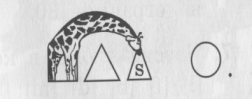 названия цветовin the house, in the zoo, in the forest, on the farmEx. 1 p. 59Ex. 2 p. 59Ex. 3 p. 60Ex. 4 p. 60wb Ex. 3 p. 30[s], [z]Ex. 5 p. 60[l], [f], [b], [d], [m], [k]p. 3034/31. Развивать умения и навыки устной речи:-  учить понимать на слух текст, построенный на знакомом языковом материале;-  учить вести диалог-расспрос, используя вопрос: Where do you live?2. Формировать грамматический навык употребления глагола live в . ед. ч.  (Present Simple).- Where do you live?- Глаголы в . ед. ч. (Present Simple)названия цветовin the house, in the zoo, in the forest, on the farmEx. 1 p. 61Ex. 2 p. 61 Ex. 3 p. 61 Ex. 1 p. 59wb Ex. 3 p. 31wb Ex. 2 p. 31[s], [z]Ex. 5 p. 60[p], [v], [n], [t]p. 3135/41. Развивать умения и навыки устной речи:-  учить понимать на слух короткий текст с опорой на иллюстрацию;-  учить воспроизводить наизусть небольшое произведение детского фольклора (стихотворение).2. Формировать грамматический навык употребления глаголов в . ед. числа (Present Simple).- Where do you live?- Глаголы в . ед. ч. (Present Simple)Ex. 1 p. 62Ex. 5 p. 63wb Ex. 1 p. 32wb Ex. 2 p. 32wb Ex. 3 p. 32wb Ex. 4 p. 32song “What is your name?”Ex. 6 p. 63p. 3236/51. Развивать умения и навыки устной речи:-  учить воспроизводить наизусть небольшое произведение детского фольклора (стихотворение).2. Учить читать гласную букву Ii  в закрытом слоге.Ex. 1 p. 62Ex. 2 p. 62 Ex. 4 p. 62song “What is your name?”Ex. 6 p. 63p. 3337/61. Развивать умения и навыки устной речи:-  учить описывать людей, используя фразы: Не is ....  He is not....;-  учить вести диалог-расспрос, задавая вопрос: Is he...?2. Учить читать гласную букву Ii в закрытом слоге.- Глагол-связка to be (am, is, are) в Present Simple.slimfatmerrysadEx. 5 p. 64Ex. 6 p. 64Ex. 7 p. 64Ex. 1 p. 63Ex. 2 p. 64Ex. 4 p. 64wb Ex. 2 p. 33Ex. 6 p. 63p. 3438/71. Развивать умения и навыки устной речи:-  учить понимать на слух текст, построенный на знакомом языковом материале;-  учить рассказывать о себе и других людях, используя речевые образцы: Не (She) is.... Не (She) is not... (I am ..You are.);-  учить вести диалог-расспрос, используя вопрос: /s he (she)...? Yes, he (she) is.... No, he is not....;2. Учить читать гласную букву Аа в закрытом слоге.3. Учить читать про себя и понимать полностью учебные тексты, содержащие знакомый языковой материал.- Глагол-связка to be (am, is, are) в Present Simple.- Вопрос. и утверд. предлgood, bad, pretty, brave, smartEx. 1 p. 65Ex. 4 p. 66Ex. 5 p. 66Ex. 6 p. 66Ex. 2 p. 65Ex. 3 p. 66wb Ex. 3 p. 34song “theABC”p. 3539/81. Развивать умения и навыки устной речи:-  учить описывать людей и животных, используя фразы: Не (She) is.... Не (She) is not....;-  учить вести диалог-расспрос, используя вопрос: /s he (she) ... . Yes, he (she) is ... . No, he (she) is not....;-  учить читать про себя и полностью понимать текст, содержащий изученный языковой материал.2. Закрепить навык чтения гласной буквы Аа в закрытом слоге.3. Повторить правило образования множественного числа имен существительных.- Глагол-связка to be (am, is, are) в Present Simple.- Вопрос. и утверд. предл.- мн. число имен сущ.- названия животных- названия цветовEx. 2 p. 67Ex. 2 p. 67Ex. 5 p. 68Ex. 7 p. 68Ex.1 p. 67Ex. 6 p. 68wb Ex. 1 p. 35 wb Ex. 2 p. 35 wb Ex. 4 p. 35p. 3640/91. Развивать умения и навыки устной речи:-  учить вести диалог-расспрос, используя вопрос: Has he (she) got...?, отвечать на него: Yes, he (she) has. No, he (she) hasn't.-  учить читать про себя текст, содержащий только изученный языковой материал;-  учить воспроизводить наизусть произведение детского фольклора.2. Познакомить учащихся с некоторыми случаями употребления существительных в притяжательном падеже: Ann's cat- притяж. падеж имен сущ.Ex. 1 p. 69Ex. 3 p. 69Ex. 5 p. 70Ex. 6 p. 70Ex. 2 p. 69wb Ex. 1 p. 36 wb Ex. 2 p. 36 wb Ex. 3 p. 36Ex. 1 p. 69p. 3741/101. Развивать умения и навыки устной речи:-  учить понимать на слух текст, построенный на знакомом языковом материале;-  учить описывать людей и животных, используя фразы: Не (She) is.... Не (She) is not....;-  учить воспроизводить небольшие детского стих.2. Учить читать гласную букву Ее в закрытом слоге и буквосочетание еу.- притяж. падеж имен сущ.- мн. число имен сущ.Ex. 1 p. 71Ex. 4 p. 72Ex. 5 p. 72Ex. 7 p. 72Ex. 2 p. 71Ex. 3 p. 71wb Ex. 1 p. 37 wb Ex. 2 p. 37Ex. 1 p. 69p. 3842/111. Развивать умения и навыки устной речи: - учить понимать на слух текст, построенный на знакомом языковом материале с опорой на иллюстрацию;- учить строить высказывания с элементами рассуждения, используя фразу: I think....2. Работать над навыком чтения гласной буквы Ее в закрытом слоге. Познакомить учащихся с чтением буквосочетания ck.- Глагол-связка to be (am, is, are) в Present Simple.- Вопрос. и утверд. предл.- мн. число имен сущ.I think....Ex. 1 p. 73Ex. 3 p. 73Ex. 3 p. 73Ex. 4 p. 74Ex. 5 p. 74Ex. 2 p. 73wb Ex. 1 p. 38 wb Ex. 2 p. 38wb Ex. 4 p. 38Ex. 3 p. 73p. 3943/121. Развивать умения и навыки устной речи:-  учить описывать людей и животных, используя речевые образцы: Не (She) is .... Не (She) is not ... . He (She) can ... . He (She) can't....;-  учить вести диалог-расспрос, используя вопрос: Is he (she),..? Can he (she) ...?-  учить понимать на слух текст, построенный на знакомом языковом материале.2. Развивать умения учащихся в чтении.- Глагол-связка to be (am, is, are) в Present Simple.- Вопрос. и утверд. предл.- мн. число имен сущ.Ex. 1 p. 75Ex. 6 p. 76Ex. 7 p. 76wb Ex.1 p. 39wb Ex.2 p. 39Ex. 2 p. 76Ex. 3 p. 76wb Ex.1 p. 39Ex. 1 p. 69p. 4044/131. Развивать умения и навыки монологической устной речи:-  учить рассказывать о героях стихотворения, опираясь на модели;-  учить понимать на слух и воспроизводить наизусть стихотворение.2. Учить читать гласную букву Oo в закрытом слоге.3. Повторить и обобщить краткие отрицательные формы с глаголами is, can, has got.Повторение, обобщение кратких отрицательных форм с глаголами is, can, has got.Ex. 1 p. 77Ex. 4 p. 77Ex. 4 p. 77Ex. 5 p. 78Ex. 6 p. 78Ex. 2 p. 77wb Ex.1 p. 40 wb Ex.4 p. 40 wb Ex.5 p. 40Ex. 1 p. 77p. 4145/141. Развивать умения и навыки монологической устной речи:-  учить понимать на слух распоряжения и просьбы с опорой на иллюстрацию;-  учить отдавать распоряжения, выражать просьбу, например: Brown bear! Please, read!;-  учить вести диалог побудительного характера.2. Закрепить навык чтения гласной буквы о в закрытом слоге. Познакомить с чтением буквосочетания th и буквы х.3. Работать над умением читать про себя и понимать полностью учебные тексты, содержащие только изученный языковой материал.- Повелит. предл.- Простые предл.Ex. 1 p. 79Ex. 3 p. 79Ex. 4 p. 80Ex. 6 p. 80Ex. 2 p. 79wb Ex.3 p. 41Ex. 1 p. 79Ex. 4 p. 80p. 4246/151. Развивать умения и навыки устной речи:-  воспроизводить выученные стихи;-  понимать на слух небольшие сообщения, построенные на знакомом языковом материале;-  учить вести диалог этикетного характера.2. Учить употреблять артикли в речевых образцах: I have got a dog. The dog is black.3. Учить читать вслух слова на основе знания правил чтения. Работать над умением читать про себя и понимать полностью учебный текст.-Употребл. опред. и неопред. артикля.- Предл. разного типа.good, angry, kind, stupidEx. 6 p. 83Ex. 2 p. 81Ex. 3 p. 82Ex. 4 p. 82Ex. 5 p. 82Ex. 7 p. 83wb Ex.3 p. 42 wb Ex.4 p. 42Ex. 1 p. 81p. 4347/161. Развивать умения и навыки устной речи:-  учить понимать на слух короткое сообщение, построенное на знакомом языковом материале;-  учить рассказывать о друге, описывая его характер, что он умеет делать, где живет.2. Развивать умения в чтении: учить читать букву Uu в закрытом слоге; букву Yу в конце слова.- Глагол-связка to be (am, is, are) в Present Simple.- Предложения с составным именным сказуемым.- Распр. предл. с обстоят. местаEx. 1 p. 83Ex. 5 p. 84Ex. 7 p. 84wb Ex.1 p. 43 wb Ex.2 p. 43 Ex. 1 p. 83Ex. 2 p. 84wb Ex.4 p. 43wb Ex.5 p. 43Ex. 5 p. 84p. 4448/171. Развивать умения и навыки устной речи:-  учить описывать людей и животных, используя речевые образцы: Не (She) is....;-  воспроизводить небольшое произведение детского фольклора (стихотворение).2. Систематизировать знания личных местоимений и учить употреблять их в речи.3. Учить читать слова с гласными буквами в закрытом слоге; читать про себя и понимать учебный текст, содерж. знакомый языковой материал.- Глагол-связка to be (am, is, are) в Present Simple.- личные местоим.Ex. 1 p. 85Ex. 2 p. 85Ex. 5 p. 86Ex. 7 p. 86Ex. 6 p. 86wb Ex.2 p. 44 wb Ex.4 p. 44Ex. 1 p. 85p. 4549/181. Развивать умения и навыки устной речи:-  учить понимать на слух полностью небольшое сообщение, построенное на знакомом языковом материале;-  учить вести диалог-расспрос.2. Учить читать гласную букву Eе в открытом слоге и буквосочетание ее. Работать над умением читать про себя и понимать полностью учебный текст.- Вопрос. предл.- Простые предл.Ex. 1 p. 87Ex. 3 p. 88Ex. 3 p. 88Ex. 5 p. 88Ex. 6 p. 88Ex. 2 p. 87wb Ex.2 p. 45 wb Ex.4 p. 45Ex. 3 p. 88p. 4650/191. Развивать умения и навыки устной речи:-  учить выражать свое отношение к кому-либо и обосновывать его, используя фразы типа: I like the dog. The dog is funny.;-  учить понимать на слух небольшой текст с опорой на иллюстрацию.2. Работать над техникой чтения вслух: соотносить графические образы слов с их звуковыми образами на основе правил чтения.3. Учить читать про себя и понимать тексты, построенные на знакомом языковом материале.- Глагол-связка to be (am, is, are) в Present Simple..Ex. 1 p. 85Ex. 7 p. 90Ex. 4 p. 89Ex. 5 p. 90Ex. 6 p. 90Ex. 8 p. 90Ex. 2 p. 89wb Ex.3 p. 46 wb Ex.4 p. 46Ex. 1 p. 85p. 4751/201. Развивать умения и навыки устной речи:-  учить описывать людей и животных, используя фразы: Не (She) is ... . It can ... . It lives....;-  учить понимать полностью небольшие сообщения.2. Работать над умением читать про себя учебные тексты и понимать полностью их содержание.Ex. 1 p. 91Ex. 4 p. 92Ex. 5 p. 92Ex. 6 p. 92Ex. 2 p. 91Ex. 3 p. 91Ex. 5 p. 92wb Ex.1 p. 47 wb Ex.2 p. 47 wb Ex.3 p. 47 wb Ex.4 p. 47Project p. 9452/21Progress check. p. 48-49 p. 48-49 p. 48-49 p. 48-49 p. 48-49 p. 48-49 p. 48-49 p. 48-49Unit 4Meet my friends!Unit 4Meet my friends!Unit 4Meet my friends!Unit 4Meet my friends!Unit 4Meet my friends!Unit 4Meet my friends!Unit 4Meet my friends!Unit 4Meet my friends!Unit 4Meet my friends!Unit 4Meet my friends!Unit 4Meet my friends!Unit 4Meet my friends!53/11. Развивать умения и навыки устной речи: учить воспроизводить наизусть небольшое произведение детского фольклора (стихотворение).2. Развивать умения и навыки чтения вслух и про себя.3. Учить читать гласную букву Ii в открытом слоге и дать понятие условно открытого слога.- Мн. число имен сущ.Ex. 1 p. 95Ex. 2 p. 96Ex. 2 p. 96Ex. 4 p. 96Ex. 5 p. 97Ex. 6 p. 97wb Ex.1 p. 51 wb Ex.2 p. 51Ex. 1 p. 95p. 5154/21. Развивать умения и навыки устной речи:-  учить описывать артистов театра, героев учебника, используя речевой образец типа: Не / She is funny.;-  учить понимать полностью небольшие сообщения, построенные на знакомом языковом материале;-  учить вести диалог-расспрос.2. Учить читать гласные буквы в закрытом и открытом слогах. Работать над умением читать про себя и полностью понимать прочитанное.lazybravesadstrongniceangryEx. 1 p. 98Ex. 2  p. 98Ex. 3  p. 98Ex. 7  p. 99Ex. 4 p. 99Ex. 5 p. 99Ex. 6 p. 99wb Ex.1 p. 52p. 5255/31. Развивать умения и навыки устной речи: - учить вести диалог-расспрос, используяречевые образцы: Are you.,.? Yes, I am. No, I am not.;- учить кратко высказываться об артисте, описывая его характер и выражая свое отношение к нему.2. Учить читать гласную букву Yу в открытом слоге; объяснить некоторые исключения из правил чтения (буква h в слове why).3. Работать над умением читать про себя и полностью понимать прочитанное.Are you.,.?Yes, I am. No, I am not.;shyEx. 4 p. 101Ex. 5 p. 101Ex. 1 p. 100Ex. 3 p. 100Ex. 4 p. 101wb Ex.1 p. 53p. 5356/41. Развивать умения и навыки устной речи:-  учить понимать на слух небольшой текст диалогического характера;-  учить вести диалог-расспрос, используя речевые образцы: Are you ...? Yes, I am. No, I am not.2. Учить читать гласную букву Aа в открытом слоге.3. Работать над техникой чтения вслух и умением читать про себя.Ex.1 p. 102Ex. 3 p. 102Ex. 5 p. 103Ex. 6 p. 103Ex. 7 p. 103wb Ex.2 p. 54Ex. 2 p. 102wb Ex.1 p. 54p. 5457/51. Развивать умения и навыки устной речи:-  учить описывать героев, используя речевые образцы: Не (She) has got.... Не (She) can ... . He (She) can't ... . He (She) likes -  учить рассказывать о себе с использованием всех знакомых речевых образцов.2. Систематизировать умения и навыки чтения гласных букв в закрытом и открытом слогах. Работать над развитием умения читать про себя.fingers, toes,eyes, noseEx.1 p. 104Ex.5 p. 105Ex.6 p. 105Ex.2 p. 104 Ex.5 p. 105Ex.7 p. 105wb Ex.1 p. 55 wb Ex.5 p. 55Ex.1 p. 104p. 5558/61. Развивать умения и навыки устной речи:-  учить рассказывать о спортивных занятиях артистов, используя речевой образец: Не (She) can ....;-  учить вести диалог-расспрос: Can you ...?2. Учить восстанавливать слова, вставляя пропущенные буквы.3. Развивать умения читать вслух и про себя.touch, dance, see, smellEx.5 p. 107Ex.2 p. 106Ex.4 p. 107Ex.5 p. 107Ex.6 p. 108Ex.1 p. 106Ex.3 p. 107wb Ex.1 p. 56 wb Ex.3 p. 56p. 5659/71. Развивать умение составлять связное коллективное высказывание типа описания с элементами рассуждения.2. Учить читать гласную букву Oо в открытом слоге.3. Учить читать про себя небольшое сообщение и полностью понимать прочитанное.-притяж. падеж имен сущ.Ex. 2 p. 108Ex. 4 p. 109Ex. 5 p. 109 Ex. 6 p. 110Ex. 1 p. 108wb Ex.1 p. 57wb Ex.2 p. 57wb Ex.4 p. 57p. 5760/81. Развивать умения воспроизводить наизусть произведение детского фольклора (стихотворение). 2. Учить читать гласную букву Uu в открытом слоге.3. Развивать умение читать про себя небольшое сообщениеEx.6 p. 111Ex. 2 p. 110Ex. 4 p. 111 Ex. 5 p. 111 Ex. 7 p. 111wb Ex.1 p. 58 wb Ex.3 p. 58 wb Ex.4 p. 58rhymessongsp. 5861/91. Учить рассказывать о друзьях, используя фразы типа Не is .... Не isn't.... Не сап .... Не can't....;-  учить понимать на слух небольшое сообщение с опорой на рисунок.2. Учить читать слова, которые не соответствуют правилам чтения (a friend, to, with, why, what). Систематизировать правила чтения гласных букв.Ex.1 p. 112Ex.2 p. 112Ex. 3 p. 112Ex. 4 p. 112Ex. 5 p. 113Ex. 6 p. 113wb Ex.1 p. 59 wb Ex.3 p. 59 wb Ex.4 p. 59p. 5962/101. Развивать умения и навыки устной речи: учить описывать артистов театра, героев учебника, используя речевой образец: Не (She) is funny.2. Систематизировать умения и навыки чтения гласных букв в закрытом и открытом слогах. Работать над умением читать про себя.Ex.1 p. 114Ex. 2 p. 114Ex. 4 p. 114Ex. 3 p. 114Ex. 5 p. 115Ex. 6 p. 115wb Ex.1 p. 60 wb Ex.2 p. 60wb Ex.3 p. 60Ex.1 p. 114p. 6063/11Progress checkwb. p. 61wb. p. 61wb. p. 61wb. p. 61wb. p. 61wb. p. 61wb. p. 61wb. p. 6164/121. Тренировка навыков аудирования и чтения. 2. Активизация изученных букв и звуков. 3. Совершенствование навыков чтения65/13Project “My First English Book”66/141. Активизация лексики по теме «Животные». 2. Совершенствование навыков монологической речи.4. Тренировка орфографических навыков. 4. Активизация изученных букв и звуков.67/15Повторение изученного языкового материала68/16Совершенствование речевых навыков.